О социальном проекте «Мечта Ветерана»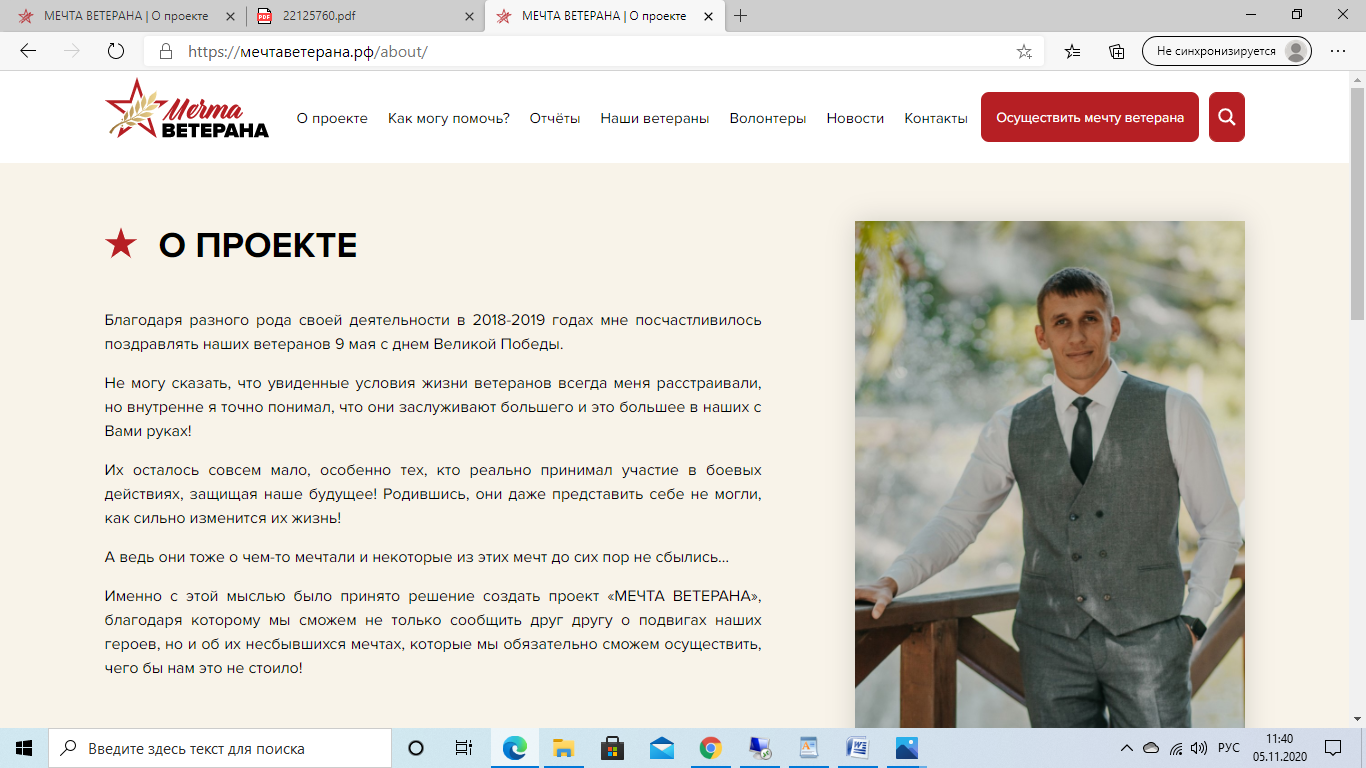 Принять участие в проекте может любой желающий, разместив 
на официальном сайте https://мечтаветерана.рф рассказ о мечте ветерана либо поспособствовав в исполнении уже опубликованной мечты ветерана. Создатель проекта Ярослав Селютин